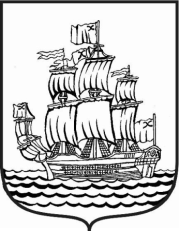 МУНИЦИПАЛЬНОЕ ОБРАЗОВАНИЕМУНИЦИПАЛЬНЫЙ ОКРУГ АДМИРАЛТЕЙСКИЙ ОКРУГМЕСТНАЯ АДМИНИСТРАЦИЯ«Об утверждении муниципальных программ МО Адмиралтейский округ на 2021 год и плановый период 2022 и 2023 годов»В соответствии с положениями Федерального закона «Об общих принципах организации местного самоуправления в Российской Федерации» местная Администрация МО Адмиралтейский округ п о с т а н о в л я е т: Утвердить следующие муниципальные программы МО Адмиралтейский округ на 2021 год и плановый период 2022 и 2023 годов (согласно Приложениям к настоящему Постановлению):«Организация местных и участие в организации и проведении городских праздничных и иных зрелищных мероприятий»;«Организация и проведение досуговых мероприятий для жителей МО Адмиралтейский округ»;«Организация и проведение мероприятий по сохранению и развитию местных традиций и обрядов на территории МО Адмиралтейский округ»;«Проведение работ по военно-патриотическому воспитанию населения МО Адмиралтейский округ»;«Временное трудоустройство несовершеннолетних граждан в возрасте от 14 до 18 лет»;«Участие МО Адмиралтейский округ в мероприятиях по профилактике незаконного потребления наркотических средств и психотропных веществ, новых потенциально опасных психоактивных веществ, наркомании в Санкт-Петербурге»;«Организация мероприятий по подготовке и обучению неработающего населения способам защиты и действиям в чрезвычайных ситуациях, а также способам защиты от опасностей, возникающих при ведении военных действий или вследствие этих действий на территории МО Адмиралтейский округ»;«Участие в реализации мер по профилактике дорожно-транспортного травматизма на территории МО Адмиралтейский округ»;«Участие в деятельности по профилактике правонарушений в      Санкт-Петербурге на территории МО Адмиралтейский округ»;«Участие в мероприятиях по охране окружающей среды в границах МО Адмиралтейский округ, за исключением организации и осуществления мероприятий по экологическому контролю»;«Осуществление защиты прав потребителей на территории МО Адмиралтейский округ»;«Содействие развитию малого бизнеса на территории  МО Адмиралтейский округ»;«Противодействие коррупции в органах местного самоуправления МО Адмиралтейский округ»;«Обеспечение условий для развития на территории МО Адмиралтейский округ физической культуры и массового спорта, организация и проведение официальных физкультурных мероприятий, физкультурно-оздоровительных мероприятий и спортивных мероприятий МО Адмиралтейский округ»;«Установка и содержание малых архитектурных форм, уличной мебели и хозяйственно-бытового оборудования, необходимого для благоустройства территории МО Адмиралтейский округ»;«Организация работ по компенсационному озеленению»;«Проведение санитарных рубок, удаление аварийных, больных деревьев и кустарников в отношении зеленых насаждений»;«Озеленение территорий зеленых насаждений внутриквартального озеленения»;«Текущий ремонт придомовых территорий и дворовых территорий, включая проезды и въезды, пешеходные дорожки»;«Проведение в установленном порядке минимально необходимых мероприятий по обеспечению доступности городской среды для маломобильных групп населения на территориях дворов МО Адмиралтейский округ»;«Обустройство, содержание и уборка территории детских площадок»;«Установка, содержание и ремонт ограждений газонов»;«Участие органов местного самоуправления МО Адмиралтейский округ в профилактике терроризма и экстремизма, а также в минимизации и (или) ликвидации последствий его проявления на территории МО Адмиралтейский округ»;«Участие в создании условий для реализации мер, направленных на укрепление межнационального и межконфессионального согласия, сохранение и развитие языков и культуры народов Российской Федерации, проживающих на территории МО Адмиралтейский округ, социальную и культурную адаптацию мигрантов, профилактику межнациональных (межэтнических) конфликтов».Опубликовать (обнародовать) настоящее Постановление в порядке, определенном Уставом МО Адмиралтейский округ admiralokrug.ru;Разместить настоящее Постановление (вместе с муниципальными программами) на официальном сайте МО Адмиралтейский округ.Глава местной Администрации МО Адмиралтейский округ		                                                  Н.В. КрыловПОСТАНОВЛЕНИЕ № 30.10-1Санкт-Петербург                                                                        от 30 октября 2020 года